Приложение 1 к приказу №___________от «___»_________2018г.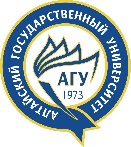 МИНИСТЕРСТВО ОБРАЗОВАНИЯ И НАУКИ РОССИЙСКОЙ ФЕДЕРАЦИИФЕДЕРАЛЬНОЕ ГОСУДАРСТВЕННОЕ БЮДЖЕТНОЕ ОБРАЗОВАТЕЛЬНОЕ УЧРЕЖДЕНИЕВЫСШЕГО ОБРАЗОВАНИЯ «АЛТАЙСКИЙ ГОСУДАРСТВЕННЫЙ УНИВЕРСИТЕТ»УТВЕРЖДАЮПервый проректор по УР_____________Е.Е. Шваков«____» ____________ 2018г.ПОЛОЖЕНИЕо конкурсе «Самое эффективное резюме»ФГБОУ ВО «Алтайский государственный университет»Барнаул – 2018ОБЩИЕ ПОЛОЖЕНИЯПоложение определяет цели и статус конкурса, формы участия, сроки проведения, порядок проведения, порядок подведения итогов и награждения победителей. Организатором конкурса является Управление по работе с предприятиями и организациями и трудоустройству выпускников.В конкурсе участвуют студенты (магистранты) АлтГУ.ЦЕЛИ КОНКУРСААктивизация профессионального самоопределения выпускников АлтГУ.  Формирование и развитие профессиональных компетенций в области деловой коммуникации. 2.4.	Продвижение выпускников АлтГУ на рынке труда, как высококвалифицированных и профессионально подготовленных специалистов.2.5.	Содействие трудоустройству и занятости выпускников.ПОРЯДОК ПРЕДОСТАВЛЕНИЯ МАТЕРИАЛОВ, ЭТАПЫ ПРОВЕДЕНИЯ КОНКУРСА3.1. Сроки проведения конкурса определяются распоряжением Первого проректора по УР.3.2. Порядок предоставления материалов:Каждый участник конкурса может подать один вариант своего резюме.Для участия в конкурсе необходимо представить:- заявку на участие в конкурсе;- согласие на обработку персональных данных (скан. копия);- конкурсное резюме.Заявка и резюме предоставляются в Управление по работе с предприятиями и организациями и трудоустройству выпускников по электронной почте с пометкой «конкурс резюме», файлы называть по образцу:Иванов.И.И, резюме;Иванов И.И, заявка; Иванов И.И. согласие на обработку;а в случае необходимости в бумажном виде. Конкурсные материалы не комментируются и не рецензируются.Жюри конкурсаПерсональный состав жюри конкурса утверждает начальник Управления по работе с предприятиями и организациями и трудоустройству выпускников. Жюри формируется из представителей профессорско-преподавательского состава, сотрудников Управления по работе с предприятиями и организациями и трудоустройству выпускников, представителей работодателей-партнеров АлтГУ. Жюри конкурса оценивает участников, определяет победителей конкурса, а также вносит предложения по награждению конкурсантов.НАГРАЖДЕНИЕ УЧАСТНИКОВ И ПОБЕДИТЕЛЕЙ КОНКУРСА Победители конкурса награждаются дипломами I, II, III степени и ценными призами.Участники конкурса награждаются сертификатами.Все резюме участников будут включены в банк резюме АлтГУ. ЗАЯВКАна участие в конкурсе «Самое эффективное резюме»ФГБОУ ВО «Алтайский государственный университет»»1. ФИО участника  __________________________________________________________________________________________________________________________________________________________________________________________________2. факультет (институт)________________________________________________________________________________________________________________________3. группа ______________________________________________________4. Контактная информация:Телефон домашний: _____________________________Телефон сотовый: _____________________________Электронная почта: ______________________________СОГЛАСИЕ 
НА ОБРАБОТКУ ПЕРСОНАЛЬНЫХ ДАННЫХ Я, __________________________________________________________________________
проживающий по адресу  ______________________________________________________
Паспорт серия ______ № ______________ выдан __________________________________
____________________________________________    Дата выдачи __________________
Дата рождения «___»________19___ г.Настоящим даю свое согласие Оргкомитету конкурса «Лучшее резюме выпускника ФГБОУ ВО «Алтайский государственный университет»» на обработку и использование моих персональных данных в соответствии с требованиями статьи 9 федерального закона от 27.07.06 г. "О персональных данных" № 152-ФЗ, включающих фамилию, имя, отчество, дату рождения, контактные телефоны, адрес электронной почты, место учебы, в целях проведения организационных мероприятий в связи с участием в конкурсе «Лучшее резюме выпускника ФГБОУ ВО «Алтайский государственный университет»».Оргкомитет вправе обрабатывать мои персональные данные посредством внесения их в электронную базу данных, включения в списки (реестры) и отчетные формы, предусмотренные документами, регламентирующими предоставление отчетных данных в вышестоящие организации и пр.Срок хранения моих персональных данных составляет два календарных года. Передача моих персональных данных иным лицам или иное их разглашение может осуществляться только в рамках работы Оргкомитета (передача работодателям, оформление приглашений, отчетов).Данное Согласие может быть отозвано в любой момент по моему  письменному заявлению.Я подтверждаю, что, давая настоящее согласие, я действую по своей воле и в своих интересах.Дата: «_______»______________20__ г.Подпись: ________________________     /_______________________/